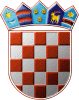    REPUBLIKA HRVATSKABJELOVARSKO-BILOGORSKA               Ž U P A N I J A       OPĆINA ŠANDROVAC       OPĆINSKI NAČELNIKKLASA: 406-01/18-03/30URBROJ: 2123-05-03-18-7U Šandrovcu, 02.11.2018.Na temelju Ugovora o dodjeli bespovratnih sredstava za projekte koji se financiraju iz Europskog socijalnog fonda u financijskom razdoblju 2014. - 2020., Kodni broj: UP.02.1.1.05.0239, projekt pod nazivom: Snaga zajedništva, nositelj projekta: Općina Šandrovac, partneri na projektu: Hrvatski zavod za zapošljavanje, Područni ured Bjelovar, Centar za socijalnu skrb Bjelovar, Općina Nova Rača, Općina Severin,  Udruga umirovljenika Općine Šandrovac, Dom za starije i nemoćne osobe Šandrovac, članka 17. Pravilnika o jednostavnoj nabavi  roba, usluga i radova te provedbi projektnih natječaja Općine Šandrovac (KLASA: 406-01/17-01/1, URBROJ: 2123-05-01-17-1 od  28.09.2017.) i članka 58. stavka 1. podstavka 6. Statuta Općine Šandrovac (“Općinski glasnik Općine Šandrovac” broj 2/18.), Općinski načelnik Općine Šandrovac dana 02.11.2018. godine donosi sljedećuODLUKUo odabiru ponude u postupku jednostavne nabavemobilnih uređaja za djelatnike na  projektu „Snaga zajedništva“  Zaželi - Program zapošljavanja žena          Članak 1.U postupku jednostavne nabave mobilnih uređaja za djelatnike na  projektu „Snaga zajedništva“  Zaželi - Program zapošljavanja žena,  javnog naručitelja Općine Šandrovac, Bjelovarska 6, 43227 Šandrovac, MB:2580551, OIB: 35024150994, evidencijski broj nabave BN- Zaželi 04/2018., CPV: 32250000-0–Mobilni telefoni, procijenjene vrijednost nabave robe 48.000,00 kuna bez PDV-a, odnosno 60.000,00 kuna sa PDV-om, za koji je Poziv za dostavu ponuda za nabavu mobilnih uređaja za djelatnike u okviru projekta „Snaga zajedništva“  Zaželi - Program zapošljavanja žena (KLASA: 406-01/18-03/30, URBROJ: 2123-05-03-18-1, dana 22.10.2018. godine) objavljen na web stranci  www.sandrovac.hr od 22. listopada do 27. listopada 2018. godine, te istoga dana 22. listopada 2018. dostavljen na sljedeće adrese emailom: 1. Hrvatski telekom, Trg E. Kvaternika 8, 43000 Bjelovar, 2. A1 Centar Bjelovar, Ulica Ivana Gundulića 10, 43000 Bjelovar, 3. Tele 2 Centar Bjelovar, Ulica Ivana Gundulića 10, 43000 Bjelovar, kao najpovoljnija ponuda s obzirom na kriterij najniže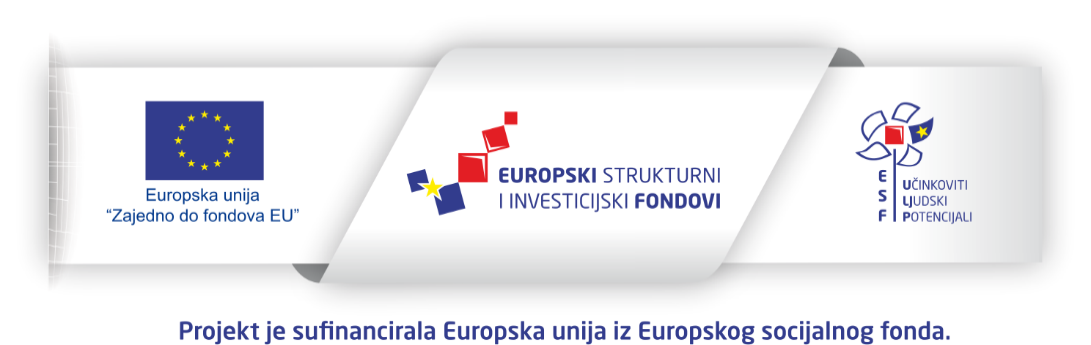 cijene ponude odabire se ponuda ponuditelja:Elektrofil d.o.o. Demetrova 7,  43000 Bjelovar, broj ponude 26/2018 od 26.10.2018. godine, na iznos od 35.976,00 kn bez PDV-a, odnosno 44.970,00kn sa 25% PDV-a.Članak 3.Razloga za isključenje ponuditelja nije bilo.Razloga za odbijanje ponude ponuditelja nije bilo.Članak 4.Sa odabranim ponuditeljem, Općinski načelnik Općine Šandrovac kao odgovorna osoba Općine Šandrovac sklopiti će ugovor o jednostavnoj nabavi usluge opisane u članku 1. ove Odluke po konačnosti i izvršnosti ove Odluke. Članak 5.Odluku o odabiru najpovoljnije ponude naručitelj će bez odgode, istovremeno dostaviti svakom ponuditelju na dokaziv način (dostavnica, povratnica, izvješće o uspješnom slanju telefaksom, potvrda emailom, objavom na internetskim stranicama naručitelja). Naručitelj objavom odluke o odabiru najpovoljnije ponude odnosno njenom izvršenom dostavom na dokaziv način stječe uvjete za sklapanje ugovora o nabavi. OBRAZLOŽENJEJavni naručitelj Općina Šandrovac, Bjelovarska 6, 43227 Šandrovac, MB:2580551, OIB: 35024150994, pokrenuo je na temelju Ugovora o dodjeli bespovratnih sredstava za projekte koji se financiraju iz Europskog socijalnog fonda u financijskom razdoblju 2014. - 2020., Kodni broj: UP.02.1.1.05.0239, projekt pod nazivom: Snaga zajedništva, nositelj projekta: Općina Šandrovac, partneri na projektu: Hrvatski zavod za zapošljavanje, Područni ured Bjelovar, Centar za socijalnu skrb Bjelovar, Općina Nova Rača, Općina Severin,  Udruga umirovljenika Općine Šandrovac, Dom za starije i nemoćne osobe Šandrovac, članka 8. Pravilnika o jednostavnoj nabavi  roba, usluga i radova te provedbi projektnih natječaja Općine Šandrovac (KLASA: 406-01/17-01/1, URBROJ: 2123-05-01-17-1 od  28.09.2017.) i članka 58. stavka 1. podstavka 6. Statuta Općine Šandrovac (“Općinski glasnik Općine Šandrovac”, broj 2/18.), postupak jednostavne nabave objavom Poziva za dostavu ponuda za nabavu mobilnih uređaja za djelatnike u okviru projekta „Snaga zajedništva“  Zaželi - Program zapošljavanja žena (KLASA: 406-01/18-03/30, URBROJ: 2123-05-03-18-1, dana 04.10.2018. godine), evidencijski broj nabave: BN- Zaželi 04/2018. Poziv je bio objavljen na web stranici www.sandrovac.hr dana  22. listopada 2018. godine, te istoga dana dostavljen  na sljedeće adrese: 1. Hrvatski telekom, Trg E. Kvaternika 8, 43000 Bjelovar,2. A1 Centar Bjelovar, Ulica Ivana Gundulića 10, 43000 Bjelovar,3. Tele 2 Centar Bjelovar, Ulica Ivana Gundulića 10, 43000 Bjelovar.Rok za dostavu ponuda je 5 dana od dana dostave poziva strankama - od 23. listopada do 27. listopada 2018. godine.Predmet nabave je nabava robe -  mobilnih uređaja u okviru projekta „Snaga zajedništva“  Zaželi - Program zapošljavanja žena, sukladno specifikaciji u obrascu ponude koji je sastavni dio ovog postupka jednostavne nabave (Prilog 1), CPV: 32250000-0–Mobilni telefoni. Opis predmeta nabave nalazi se u Prilogu 1. koji je sastavni dio cit. Poziva.Nabava se provodi u postupku jednostavne nabave robe u skladu sa odredbama Pravilnika o  jednostavnoj nabavi  roba, usluga i radova te provedbi projektnih natječaja Općine Šandrovac. Procijenjena vrijednost nabave robe iznosi 48.000,00 kuna bez PDV-a, odnosno 60.000,00 kuna sa PDV-om.Nabava robe za projekt Snaga zajedništva financira se na temelju Ugovora o dodjeli bespovratnih sredstava za projekte koji se financiraju iz Europskog socijalnog fonda u financijskom razdoblju 2014. - 2020., Kodni broj: UP.02.1.1.05.0239.Kriterij odabira ponude je najniža cijena ponude. U roku za dostavu ponuda od 23. listopada do 27. listopada 2018. godine pristigle su dvije ponude sukladno redoslijedu zaprimanja ponuda:Zakašnjelih ponuda nije bilo.Javno otvaranje ponuda provedeno je dana 31.10.2018. godine u 09,00 sati u sjedištu naručitelja Općine Šandrovac, na adresi Bjelovarska 6, 43227 Šandrovac,  prostorija vijećnice u prisutnosti Povjerenstva za provedbu postupka jednostavne nabave povodom poziva za dostavu ponuda za nabavu mobilnih uređaja u okviru projekta „Snaga zajedništva“  Zaželi - Program zapošljavanja žena. Na otvaranju ponuda nije bilo ovlaštenih predstavnika ponuditelja, niti druge javnosti.Nakon pregleda i ocjene ponuda sukladno Zapisniku o pregledu i ocjeni ponuda (KLASA: 406-01/18-03/30, URBROJ: 2123-05-03-18-6 sastavljen dana 31.10.2018., Povjerenstvo je utvrdilo da na osnovu rezultata i ocjene ponude nije bilo razloga za isključenje ponuditelja niti odbijanje ponude.Kriterij za odabir najpovoljnije ponude je najniža cijena ponude uz uvjet da su zadovoljeni svi ostali uvjeti određeni ovim postupkom jednostavne nabave. Kada korisnik odabere kriterij najniže cijene, odabire ponudu koja zadovoljava tražene minimalne uvjete ponuditelja i koja je cjenovno najniža. Cijena je jedini kriterij koji se uzima u obzir pri odabiru najbolje između valjanih ponuda. Prema kriteriju za odabir ponude – najniža ponuđena cijena ponuda – valjane ponude se rangiraju prema najnižoj cijeni kako slijedi:Primjenom kriterija za odabir iz Poziva za dostavu ponuda za nabavu mobilnih uređaja u okviru projekta „Snaga zajedništva“  Zaželi - Program zapošljavanja žena (KLASA: 406-01/18-03/30, URBROJ: 2123-05-03-18-1, dana 22.10.2018. godine), sukladno Zapisniku o pregledu i ocjeni ponuda (KLASA: 406-01/18-03/30, URBROJ: 2123-05-03-18-6 sastavljen dana 31.10.2018. godine), u postupku jednostavne nabave mobilnih uređaja u okviru projekta „Snaga zajedništva“  Zaželi - Program zapošljavanja žena, javnog naručitelja Općine Šandrovac, Bjelovarska 6, 43227 Šandrovac, MB:2580551, OIB: 35024150994, evidencijski broj nabave BN- Zaželi 04/2018., predmet nabave: CPV: 32250000-0–Mobilni telefoni, odabrana je ponuda ponuditelja Elektrofil d.o.o. Demetrova 7,  43000 Bjelovar, broj ponude 26/2018 od 26.10.2018. godine, na iznos od 35.976,00 kn bez PDV-a, odnosno 44.970,00kn sa 25% PDV-a.Odluku o odabiru najpovoljnije ponude naručitelj će bez odgode, istovremeno dostaviti svakom ponuditelju na dokaziv način (dostavnica, povratnica, izvješće o uspješnom slanju telefaksom, potvrda emailom, objavom na internetskim stranicama naručitelja).Naručitelj objavom odluke o odabiru najpovoljnije ponude odnosno njenom izvršenom dostavom na dokaziv način stječe uvjete za sklapanje ugovora o nabavi. Nabava jednostavne vrijednosti manje od 70.000,00 kuna za nabavu roba, usluga i radova, provodi se zaključivanjem ugovora ili narudžbenice s odabranim gospodarskim subjektom. Ugovor u ime općine Šandrovac potpisuje načelnik.Slijedom navedenog odlučeno je kao u člancima 1. do 5. ove Odluke.ODGOVORNA OSOBA NARUČITELJAOpćinski načelnik Općine Šandrovac											                                                                                                                                                   Josip Dekalić    Uputa o pravnom lijeku:Protiv ove Odluke ne može se izjaviti žalba jer se na istu ne primjenjuje Zakon o javnoj nabavi.  Redni brojNaziv, sjedište i adresa ponuditeljaDatum i vrijeme zaprimanja ponudePonuda zaprimljena u zatvorenoj kovertiCijena u kunamaCijena u kunamaPonuda potpisanada/neRedni brojNaziv, sjedište i adresa ponuditeljaDatum i vrijeme zaprimanja ponudePonuda zaprimljena u zatvorenoj kovertiCijena ponude (bez PDV-a) u kunamaCijena ponude (sa PDV-om) u kunamaPonuda potpisanada/ne1.Elektrofil d.o.o. Bjelovar, Demetrova 7, 43000 Bjelovar26.10.2108. u 11,58da35.976,0044.970,00da2.TO Matrix Trg Petra Zrinskog 10, 10340 Vrbovec 26.10.2018. u 11,21da38.376,0047.970,00daRedni brojNaziv  ponuditeljaCijena u kunama bez  PDV-aCijena u kunama sa  PDV-om1.Elektrofil d.o.o. Demetrova 7, 43000 Bjelovar35.976,0044.970,002.TO MatrixTrg Petra Zrinskog 10, 10340 Vrbovec38.376,0047.970,00